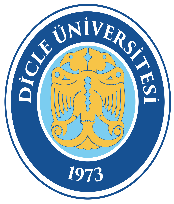 DİCLE ÜNİVERSİTESİİlahiyat FakültesiDers Kaydı İş Akış ŞemasıDoküman Kodu: DİCLE ÜNİVERSİTESİİlahiyat FakültesiDers Kaydı İş Akış ŞemasıYürürlük Tarihi: DİCLE ÜNİVERSİTESİİlahiyat FakültesiDers Kaydı İş Akış ŞemasıRevizyon Tarihi/No: 